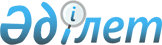 О внесении изменения в постановление акимата Западно-Казахстанской области от 19 января 2016 года № 14 "О некоторых вопросах субсидирования по направлениям субсидирования развития племенного животноводства, повышения продуктивности и качества продукции животноводства"
					
			Утративший силу
			
			
		
					Постановление акимата Западно-Казахстанской области от 20 октября 2016 года № 315. Зарегистрировано Департаментом юстиции Западно-Казахстанской области 24 октября 2016 года № 4589. Утратило силу постановлением акимата Западно-Казахстанской области от 23 января 2017 года № 10      Сноска. Утратило силу постановлением акимата Западно-Казахстанской области от 23.01.2017 № 10 (вводится в действие со дня первого официального опубликования).

      Руководствуясь Законом Республики Казахстан от 23 января 2001 года "О местном государственном управлении и самоуправлении в Республике Казахстан" и в соответствии с постановлением Правительства Республики Казахстан от 8 декабря 2015 года № 972 "О реализации Закона Республики Казахстан "О республиканском бюджете на 2016 – 2018 годы" и приказом Министра сельского хозяйства Республики Казахстан от 19 ноября 2014 года № 3-1/600 "Об утверждении Правил субсидирования развития племенного животноводства, повышения продуктивности и качества продукции животноводства" (зарегистрирован в Министерстве юстиции Республики Казахстан 22 декабря 2014 года №9987) акимат Западно-Казахстанской области ПОСТАНОВЛЯЕТ:

      1. Внести в постановление акимата Западно-Казахстанской области от 19 января 2016 года №14 "О некоторых вопросах субсидирования по направлениям субсидирования развития племенного животноводства, повышения продуктивности и качества продукции животноводства" (зарегистрированное в Реестре государственной регистрации нормативных правовых актов за №4262, опубликованное 20 февраля 2016 года в газетах "Орал өңірі" и "Приуралье") следующее изменение:

      объемы субсидий по направлениям субсидирования развития племенного животноводства, повышения продуктивности и качества продукции животноводства, утвержденные указанным постановлением, изложить в новой редакции, согласно приложению к настоящему постановлению.

      2. Государственному учреждению "Управление сельского хозяйства Западно-Казахстанской области" (Унгарбеков М.К.) обеспечить государственную регистрацию данного постановления в органах юстиции, его официальное опубликование в информационно-правовой системе "Әділет" и в средствах массовой информации.

      3. Контроль за исполнением настоящего постановления возложить на первого заместителя акима области Утегулова А.К.

      4. Настоящее постановление вводится в действие со дня первого официального опубликования.

 Объемы субсидий по направлениям субсидирования развития племенного
животноводства, повышения продуктивности и качества продукции животноводства      Примечание: расшифровка аббревиатур:

      кг – килограмм.


					© 2012. РГП на ПХВ «Институт законодательства и правовой информации Республики Казахстан» Министерства юстиции Республики Казахстан
				
      Аким области

А.Кульгинов
Приложение
к постановлению акимата
Западно-Казахстанской области
от 20 октября 2016 года №315Утвержден
постановлением акимата
Западно-Казахстанской области
от 19 января 2016 года №14№

Направление субсидирования

Единица измерения

Нормативы субсидий на 1 единицу, тенге

Объем субсидий

Сумма субсидий, тысяч тенге

Скотоводство

Скотоводство

Скотоводство

Скотоводство

Скотоводство

Скотоводство

1.

Организация искусственного осеменения маточного поголовья крупного рогатого скота в крестьянских (фермерских), личных подсобных хозяйствах и производственных кооперативах 

голов

3 196

16 754

53 546

Мясное скотоводство

Мясное скотоводство

Мясное скотоводство

Мясное скотоводство

Мясное скотоводство

Мясное скотоводство

1.

Ведение селекционной и племенной работы 

Ведение селекционной и племенной работы 

Ведение селекционной и племенной работы 

Ведение селекционной и племенной работы 

Ведение селекционной и племенной работы 

1)

маточное поголовье крупного рогатого скота, охваченного породным преобразованием

голов

18 000

127 731

2 299 158

2)

маточное поголовье племенного крупного рогатого скота 

голов

20 000

16 608

332 160

3)

содержание племенных быков-производителей мясных пород в общественных стадах

голов

104 000

406

42 224

2.

Приобретение племенного и селекционного крупного рогатого скота 

Приобретение племенного и селекционного крупного рогатого скота 

Приобретение племенного и селекционного крупного рогатого скота 

Приобретение племенного и селекционного крупного рогатого скота 

Приобретение племенного и селекционного крупного рогатого скота 

1)

отечественный племенной крупный рогатый скот

голов

154 000

4 347

669 438

2)

импортированный племенной и селекционный крупный рогатый скот

голов

118 000

49

5 782

3.

Удешевление стоимости производства говядины:

Удешевление стоимости производства говядины:

Удешевление стоимости производства говядины:

Удешевление стоимости производства говядины:

Удешевление стоимости производства говядины:

1)

1 уровень

кг

300

24 942

7 483

2)

3 уровень

кг

100

751 000

75 100

4.

Реализация бычков на откормочные площадки первого уровня производства

голов

24 000

500

12 000

Всего сумма

Всего сумма

Всего сумма

Всего сумма

3 443 345

Молочное скотоводство

Молочное скотоводство

Молочное скотоводство

Молочное скотоводство

Молочное скотоводство

Молочное скотоводство

1.

Ведение селекционной и племенной работы

Ведение селекционной и племенной работы

Ведение селекционной и племенной работы

Ведение селекционной и племенной работы

Ведение селекционной и племенной работы

1)

маточное поголовье племенного крупного рогатого скота 

голов

20 000

991

19 820

2.

Приобретение племенного крупного рогатого скота

Приобретение племенного крупного рогатого скота

Приобретение племенного крупного рогатого скота

Приобретение племенного крупного рогатого скота

Приобретение племенного крупного рогатого скота

1)

отечественный племенной крупный рогатый скот

голов

154 000

51

7854

2)

импортированный племенной крупный рогатый скот

голов

118 000

101

11 918

3.

Удешевление стоимости производства молока 

Удешевление стоимости производства молока 

Удешевление стоимости производства молока 

Удешевление стоимости производства молока 

Удешевление стоимости производства молока 

1)

1 уровень

кг

25

1 395 600

34 890

2)

3 уровень

кг

10

666 609

6 666

Всего сумма

Всего сумма

Всего сумма

Всего сумма

81 148

Яичное птицеводство

Яичное птицеводство

Яичное птицеводство

Яичное птицеводство

Яичное птицеводство

Яичное птицеводство

1.

Удешевление стоимости производства пищевого яйца

Удешевление стоимости производства пищевого яйца

Удешевление стоимости производства пищевого яйца

Удешевление стоимости производства пищевого яйца

Удешевление стоимости производства пищевого яйца

1)

2 уровень

штук

2,6

102 468 461

266 418

Всего сумма

Всего сумма

Всего сумма

Всего сумма

266 418

Свиноводство

Свиноводство

Свиноводство

Свиноводство

Свиноводство

Свиноводство

1.

Удешевление стоимости производства свинины

кг

98

800 000

78 400

Всего сумма

Всего сумма

Всего сумма

Всего сумма

78 400

Овцеводство

Овцеводство

Овцеводство

Овцеводство

Овцеводство

Овцеводство

1.

Ведение селекционной и племенной работы

Ведение селекционной и племенной работы

Ведение селекционной и племенной работы

Ведение селекционной и племенной работы

Ведение селекционной и племенной работы

1)

маточное поголовье овец, охваченного породным преобразованием

голов

1 500

50 000

75 000

2)

маточное поголовье племенных овец в племенных заводах и хозяйствах

голов

1 500

15 542

23 313

2.

Приобретение племенных баранчиков и ярок

голов

8 000

1 000

8 000

3.

Удешевление стоимости производства баранины (ягнятины)

Удешевление стоимости производства баранины (ягнятины)

Удешевление стоимости производства баранины (ягнятины)

1)

2 уровень

кг

100

4920

492

Всего сумма

Всего сумма

Всего сумма

Всего сумма

106 805

Коневодство

Коневодство

Коневодство

Коневодство

Коневодство

Коневодство

1.

Приобретение племенных лошадей

голов

40 000

164

6 560

2.

Удешевление стоимости производства конины

кг

92

159 945,65

14 715

3.

Удешевление стоимости производства кумыса

кг

60

39 534

2 372

Всего сумма

Всего сумма

Всего сумма

Всего сумма

23 647

Всего

Всего

Всего

Всего

4 053 309

